Fig 1.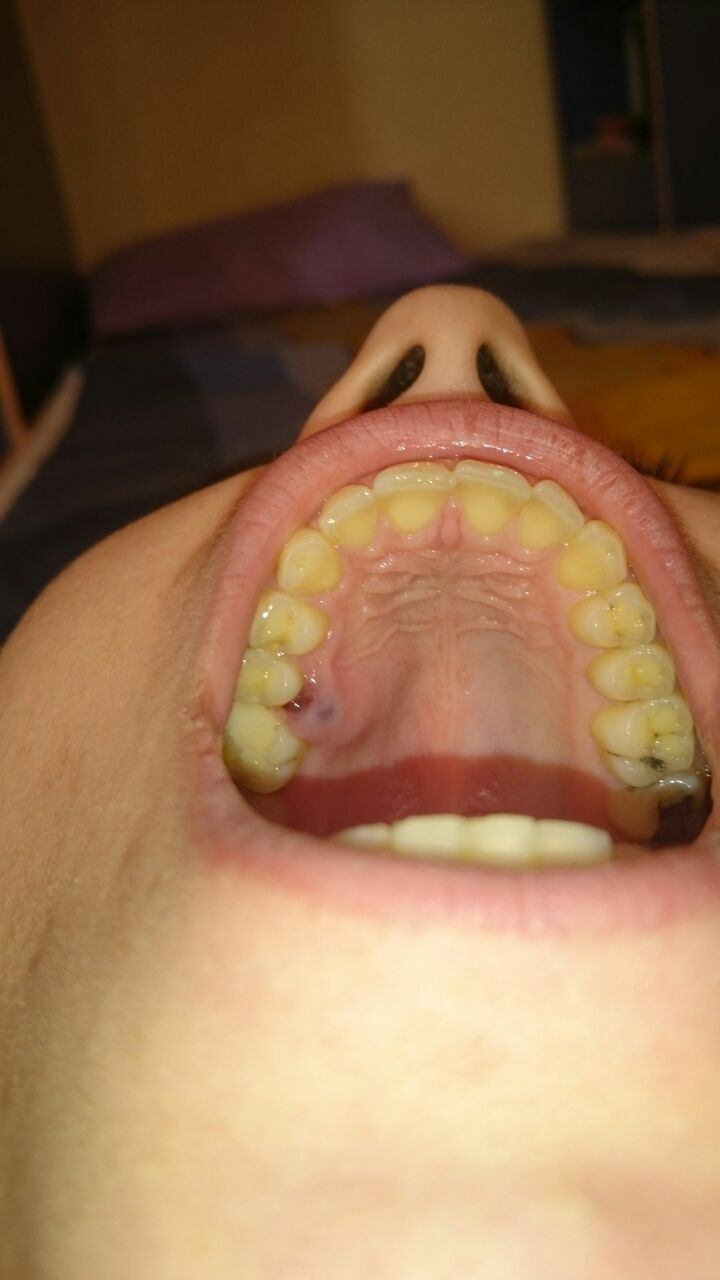 Fig 2.A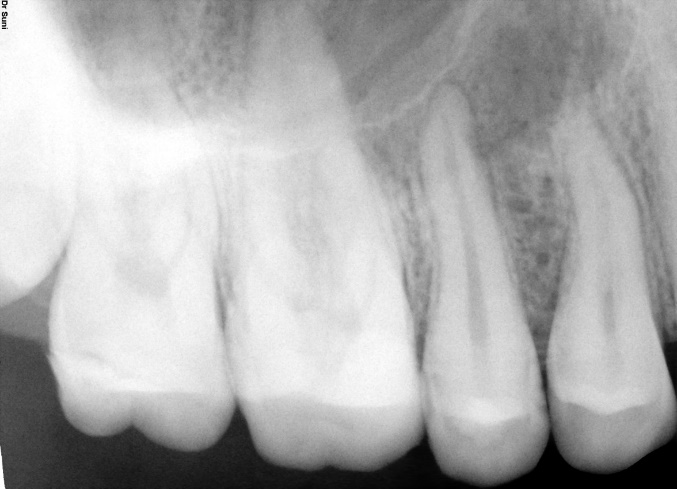 B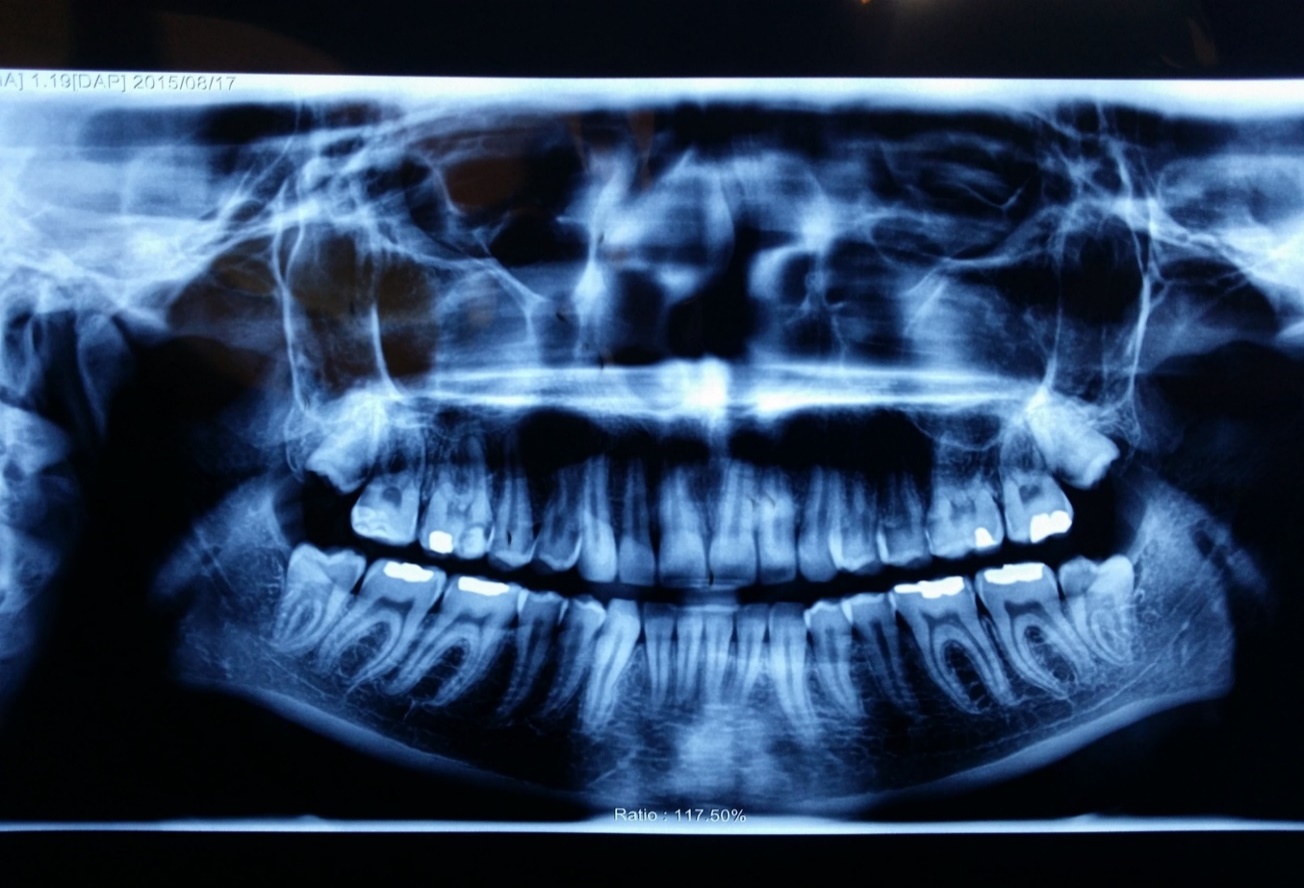 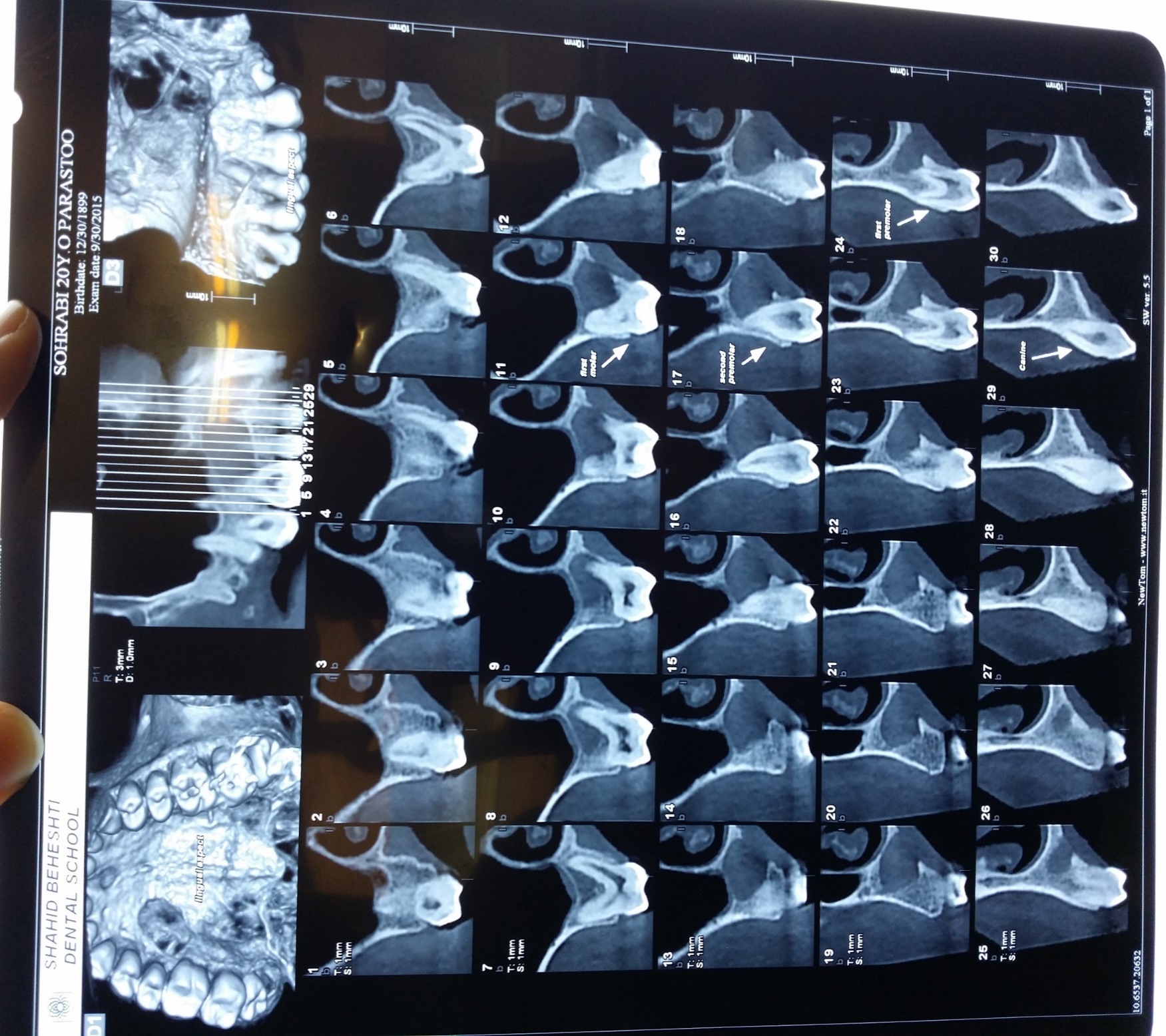 Fig 3.A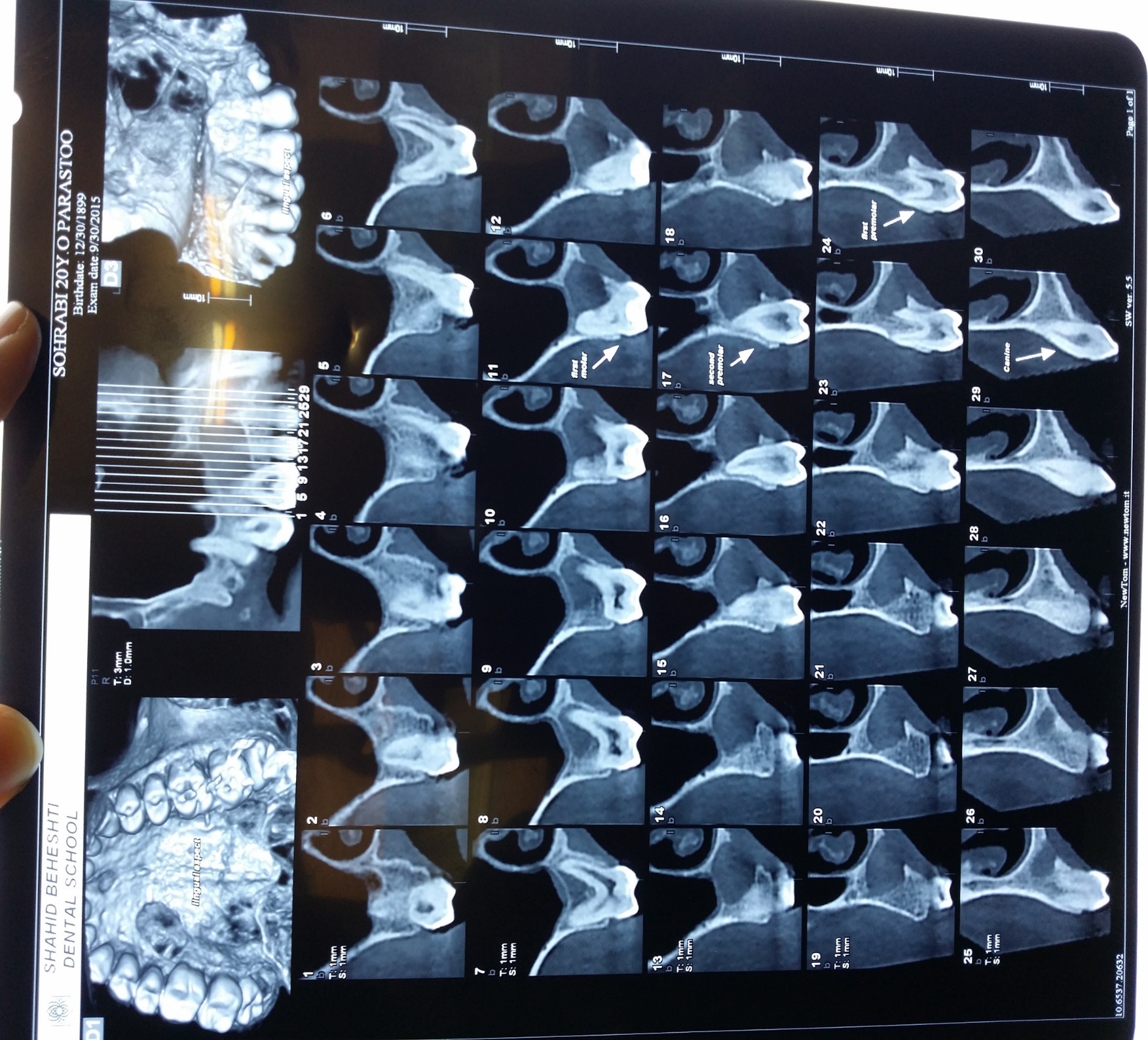 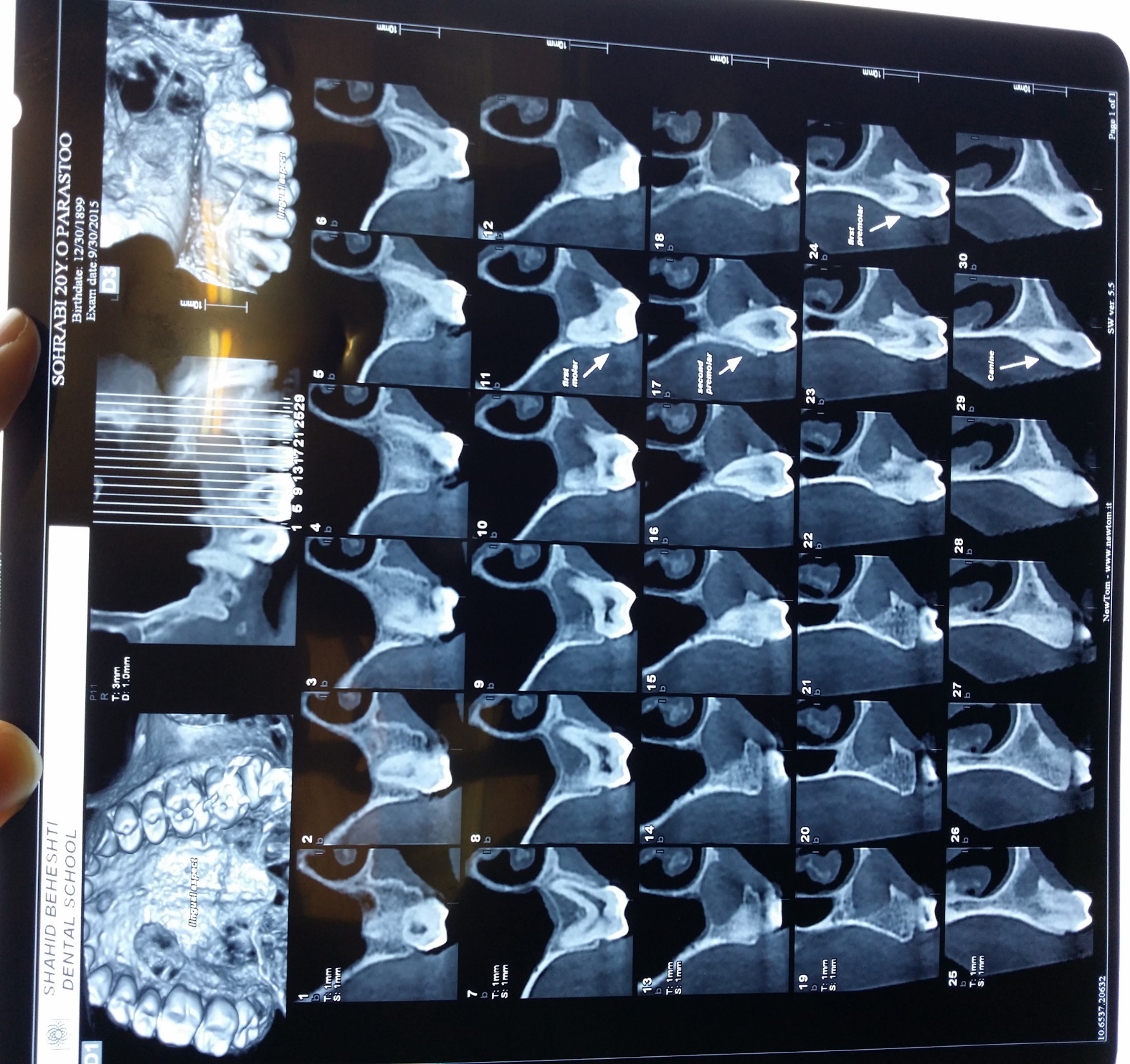 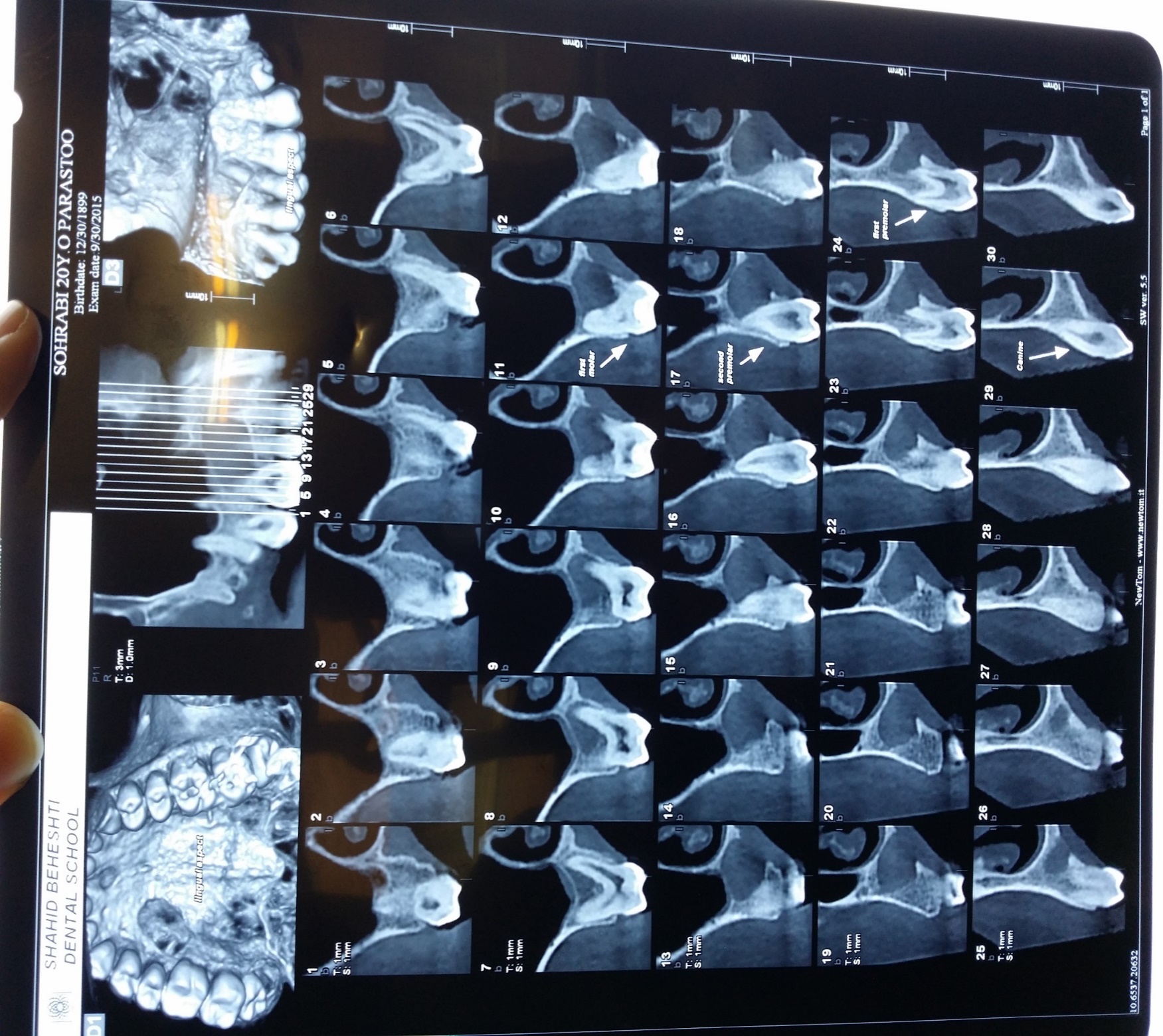 B                                                                                      C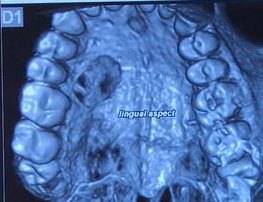 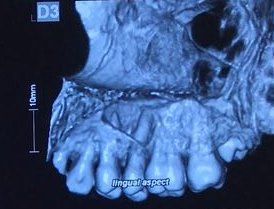 Fig 4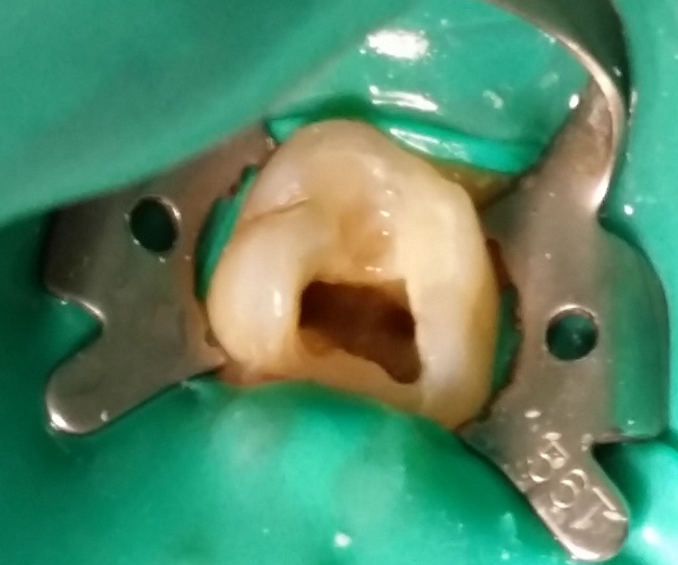 Fig 5A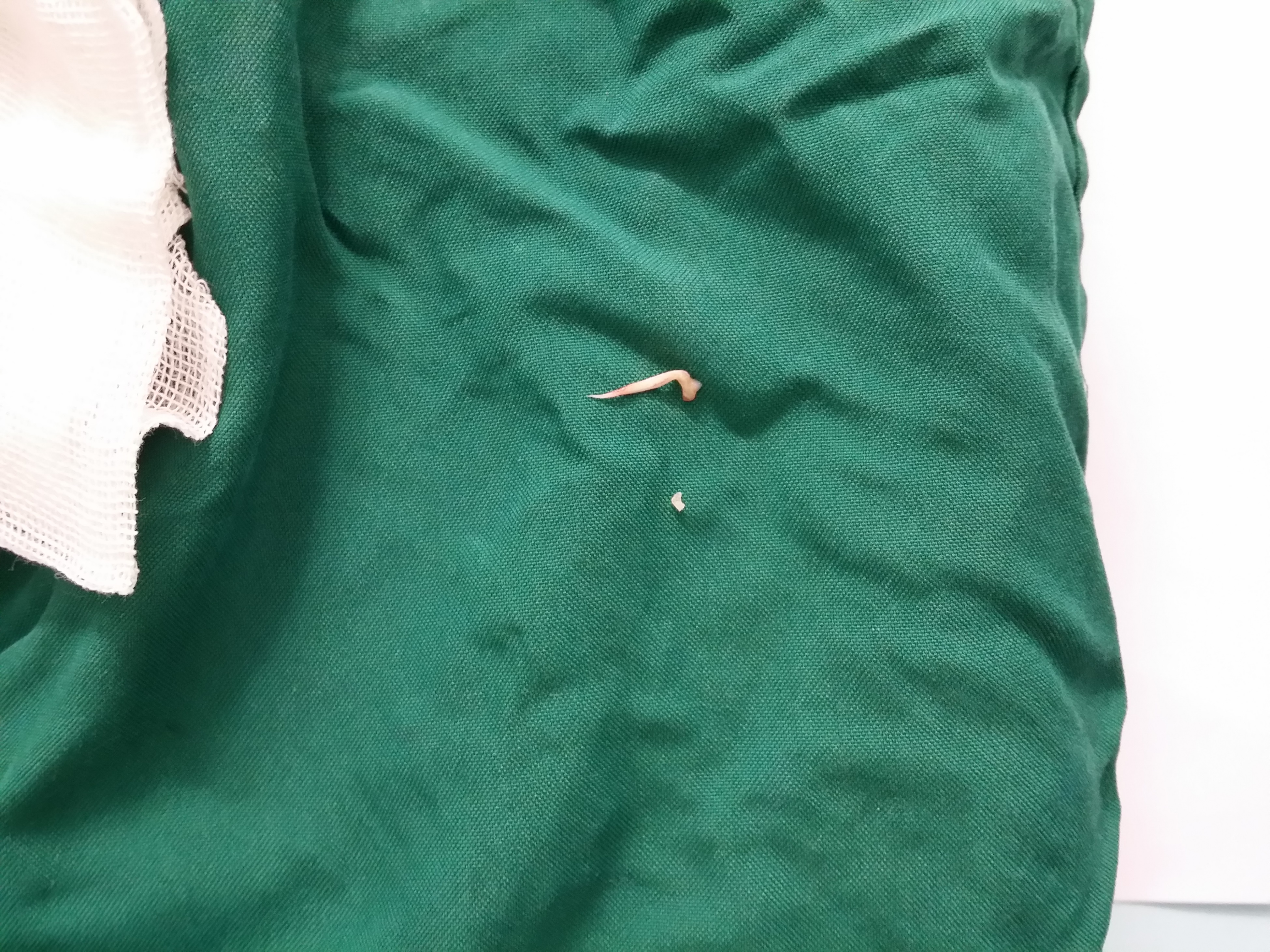 BC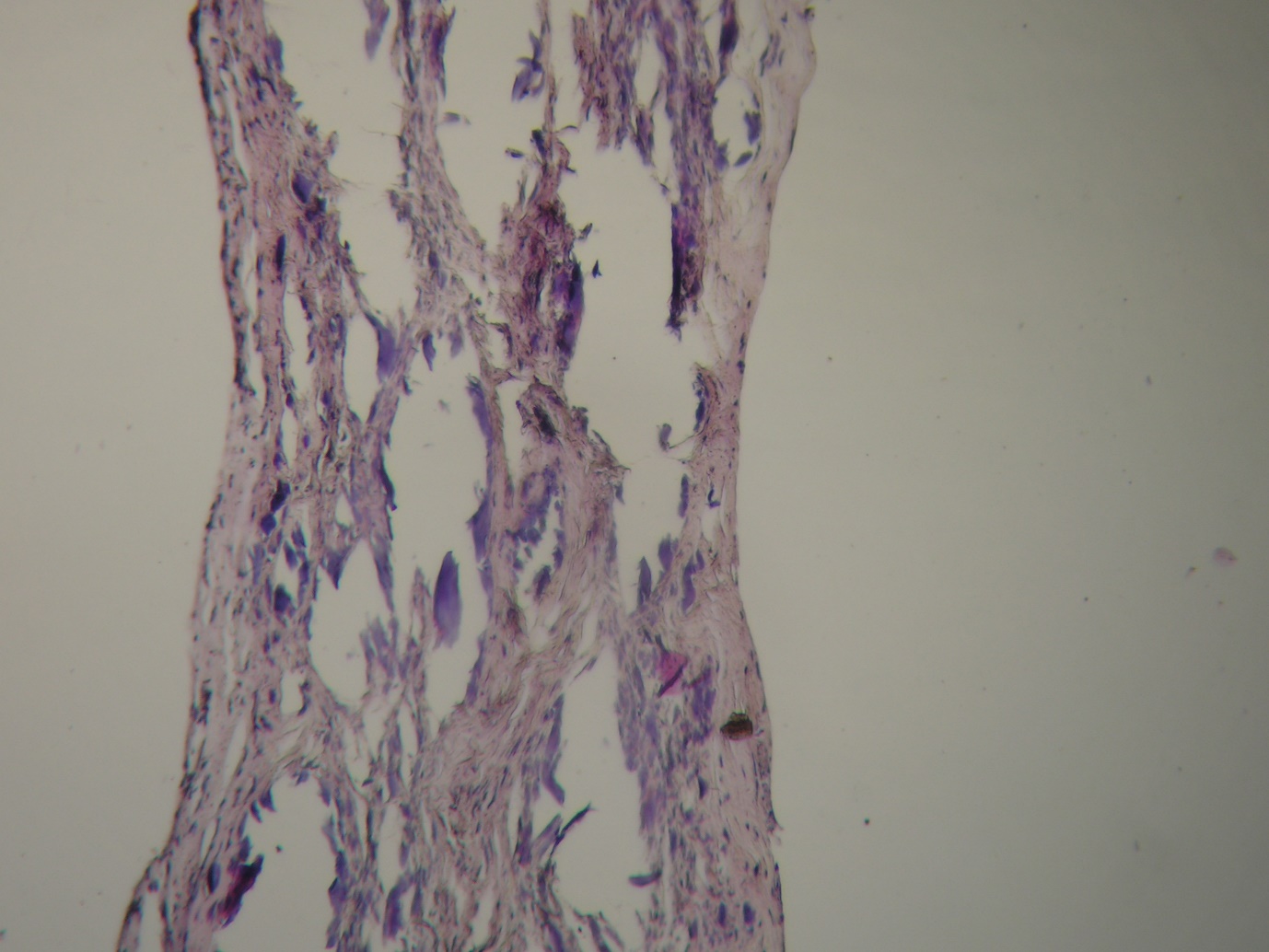 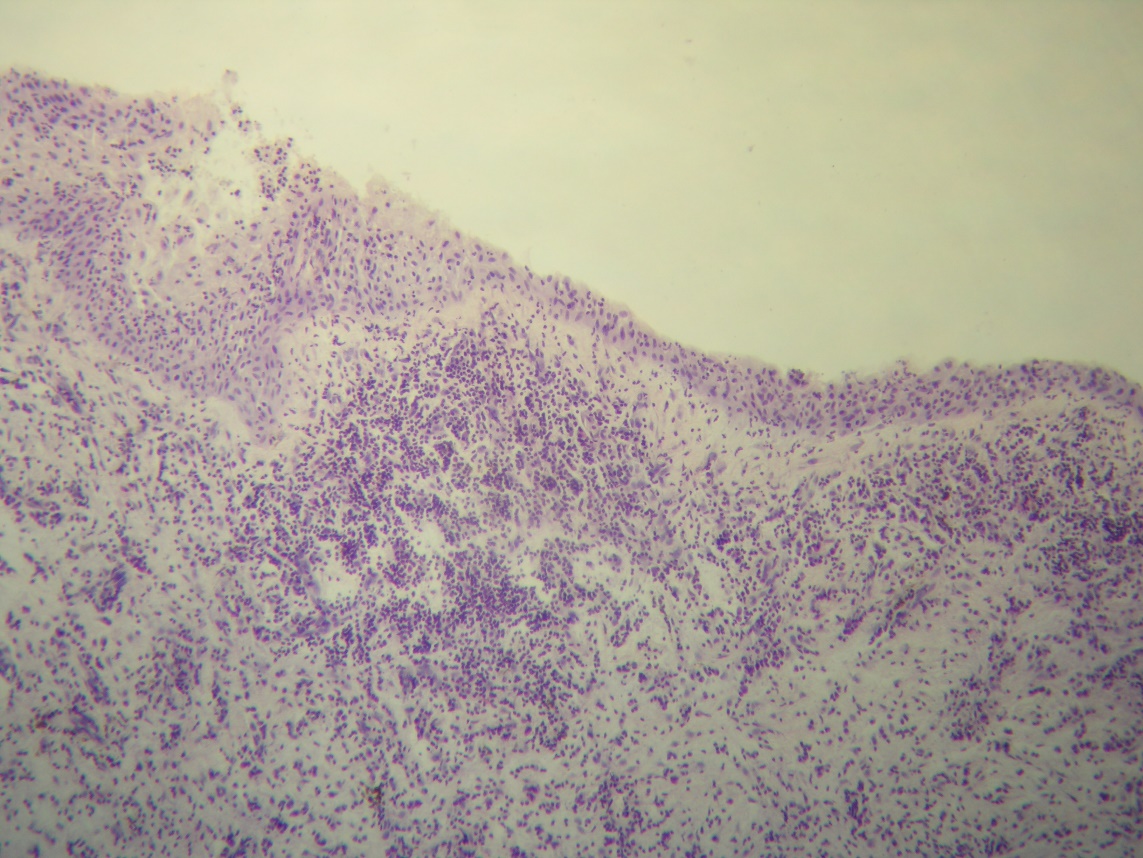 Fig 6A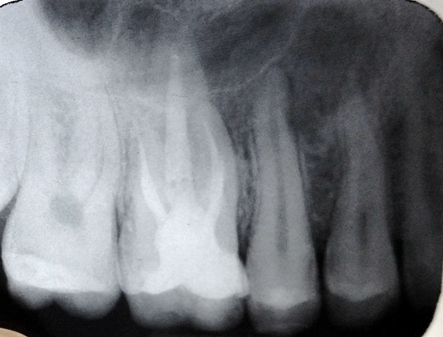 B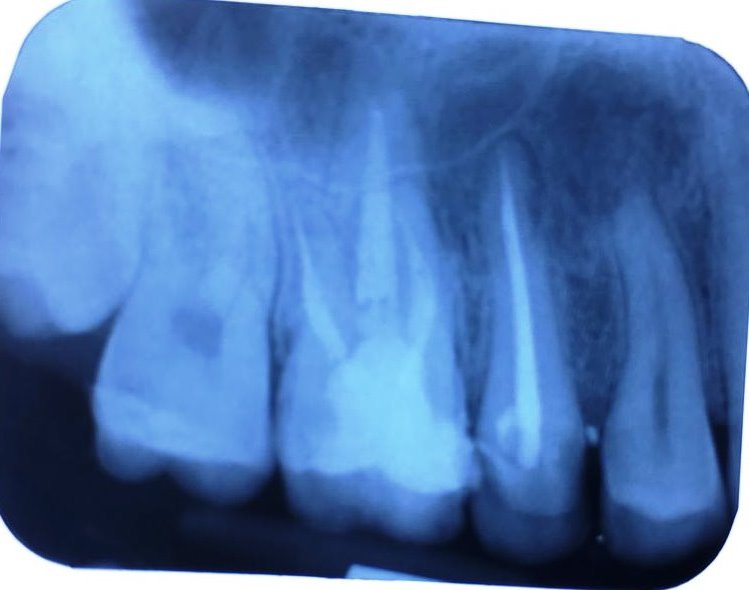 C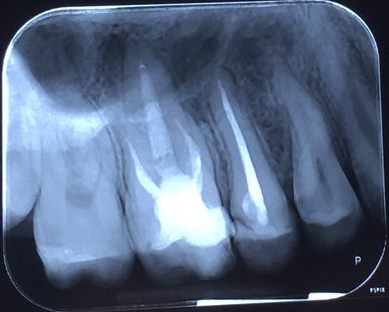 